Dodatek č. 1k dohodě o zajištění stravovacích služebDohoda o zajištění stravovacích služeb uzavřená dne 1. 11. 2004 mezi 11. školní jídelnou Plzeň, Baarova 31, příspěvkovou organizací jako poskytovatelem na straně jedné a 26.základní školou Plzeň, Skupova 22, příspěvkovou organizací jako příjemcem na straně druhé se mění takto:Článek I.1. V článku VI. POVINNOSTI PŘÍJEMCE se text bodu VI. 1. se ruší a nahrazuje se následujícím textem:VI. 1. Příjemce je oprávněn kontrolovat řádný výkon dohledu nad nezletilými strávníky a v případě, že zjistí nedostatky, je oprávněn vydat poskytovateli (resp. jeho zaměstnanci) pokyn k nápravě.2. Do článku V. POVINNOSTI POSKYTOVATELE se vkládají další body tohoto znění:V.5. Poskytovatel je školské zařízení, které je ve smyslu § 29 zákona č. 561/2004 Sb., o předškolním, základním, středním, vyšším odborném a jiném vzdělávání (školský zákon) v platném znění povinno zajistit bezpečnost a ochranu zdraví dětí a žáků při poskytování školských služeb.V.6. Poskytovatel se zavazuje provádět řádný dohled nad nezletilými strávníky po dobu jejich pobytu v provozovně zařízení školního stravování na adrese jeho odloučeného pracoviště dle čl. IV. této dohody.V.7. Řádný dohled nad nezletilými strávníky bude poskytovatel provádět v jídelně a na chodbách provozovny zařízení školního stravování tak, aby byla při vynaložení odborné péče zajištěna bezpečnost a ochrana zdraví nezletilých strávníků.V.8. Dohled nad nezletilými strávníky bude příjemce zajišťovat při přechodu strávníků ze základní školy do provozovny zařízení školního stravování a zpět.Článek II.1. Do článku VII. ROZLOŽENÍ NÁKLADŮ - Náklady poskytovatele se za bodVII.2. vkládají další body tohoto znění:VII.3. Poskytovatel je povinen hradit úhrady za služby spojené s provozem svého odloučeného pracoviště. Strany se dohodly, že úhrady za služby (odběr el. energie, tepla, TUV, vodné a stočné) budou splatné čtvrtletně zpětně. Služby budou hrazeny na základě vyúčtování (tzv. faktury) ze strany příjemce do 10. kalendářního dne ode dne doručení tohoto vyúčtování poskytovateli. Způsob placení byl dohodnut jako bezhotovostní převod na bankovní účet příjemce vedený u Komerční banky Plzeň.VII.4. Poskytovatel je povinen dle příslušných právních předpisů zajistit svoz TKO včetně zbytků jídel; současně se zavazuje nejpozději do 1 měsíce ode dne podpisu tohoto dodatku předložit kopie uzavřených smluv příjemci.VII.5. Poskytovatel se zavazuje hradit náklady spojené s běžným udržováním místa plnění do výše                   za každou provedenou opravu. Opravy si zajistí poskytovatel.2. V článku VII. ROZLOŽENÍ NÁKLADŮ - Náklady příjemce se body VII.3., VII.4. a VII.5. ruší a současně se vkládá nový bod VII.6. tohoto znění:VII.6. Příjemce jako správce nemovitosti bere na vědomí, že nese náklady spojené s opravami a údržbou místa plnění s výjimkou nákladů hrazených poskytovatelem dle bodu VII.5. tohoto dodatku.Článek III.Dodatek č. 1 nabývá platnosti dnem podpisu obou smluvních stran a stává se nedílnou součástí Dohody o zajištění stravovacích služeb.V Plzni dne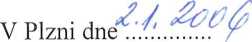 11. školní jídelna Plzeň, Baarova 31, příspěvková organizace ředitelka poskytovatel26. základní škola Plzeň, Skupova 22, příspěvková organizace ředitelka příjemce